Ce formulaire doit être libellé « LumiereEtVie2022_Formulaire_Nomcandidat »et obligatoirement être déposé par le porteur ou la porteuse du projetà la fin du questionnaire en ligne en format pdf.Date limite de candidature : ??? à midi (heure de Paris)IDENTIFICATIONProjetIdentification des équipes travaillant sur le projetPROJET DE RECHERCHEBUDGETVISA DU DIRECTEUR OU DE LA DIRECTRICE D’UNITE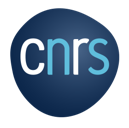 Mission pour les initiatives transverses et interdisciplinairesLumière visible et VieAppel à projets 2022Formulaire de candidatureCivilité/NOM/Prénom du porteur/de la porteuse du projetCivilité/NOM/Prénom du porteur/de la porteuse du projetSection du comité national de la recherche scientifique Section du comité national de la recherche scientifique Etablissement de rattachement (CNRS, Université de Nantes, CEA, etc.)Etablissement de rattachement (CNRS, Université de Nantes, CEA, etc.)Code Unité (UMR, UPR, EA, etc.)Code Unité (UMR, UPR, EA, etc.)Nom du laboratoire et/ou de l’équipeNom du laboratoire et/ou de l’équipePour les unités rattachées au CNRSInstitut principalPour les unités rattachées au CNRSDélégation régionaleTitre long du projet (150 caractères maximum)Acronyme du projetEtablissement de rattachement (CNRS, Université de Nantes, CEA, etc.)Code Unité (UMR, UPR, EA, etc.)Nom du laboratoire et/ou de l’équipePour les unités rattachées au CNRSPour les unités rattachées au CNRSCivilité/NOM/Prénom des personnes impliquéesEtablissement de rattachement (CNRS, Université de Nantes, CEA, etc.)Code Unité (UMR, UPR, EA, etc.)Nom du laboratoire et/ou de l’équipeInstitut principalDélégation régionaleCivilité/NOM/Prénom des personnes impliquéesCurriculum Vitae du porteur/de la porteuse du projet (1 page maximum, indiquer spécifiquement page web et préciser les contrats en cours, en particulier ceux en lien avec le projet).1 - Résumé (20 lignes maximum)2 – Mots-clés (5 maximum)3 - Exposé scientifique du projet explicitant les points suivants (4 pages maximum hors figures) :L’état de l’art.Les verrous scientifiques et les objectifs mettant particulièrement en évidence le caractère interdisciplinaire, innovant, en rupture et exploratoire du projet.Les méthodologies à mettre en place.Les résultats attendus.L'implication des équipes et la contribution des participants. Insister sur la complémentarité des équipes et la plus-value interdisciplinaire du projet.1 – Budget détaillé et justifié par poste de dépenses et par équipe pour l’année 2022 (1 page maximum). Se référer aux modalités administratives et financières précisées dans le texte de l’appel à projets. Pour rappel, le budget ne doit pas inclure la gratification de l’éventuel stage demandé..2 – Demande exceptionnelle d’un stage de Master. Durée : 3 à 6 mois. Cette demande doit être argumentée et le laboratoire d’accueil (uniquement les structures CNRS) doit être clairement indiqué.Signature